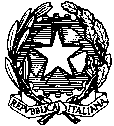 MINISTERO DELL’ISTRUZIONE, DELL’UNIVERSITA’ E DELLA RICERCAUFFICIO SCOLASTICO REGIONALE PER IL LAZIOISTITUTO COMPRENSIVO “Giovanni Pierluigi”Via di Valle Zampea,2- 00036 PALESTRINA (RM)tel. 06/9538115 –06/95310077 – 06/9538200 --- fax 06/9538115 C.F. 93021380584e.mail: rmic8dr00r@istruzione.it; pec: rmic8dr00r@pec.istruzione.itwww.icpierluigi.itProt. n°      del 19/07/2021  Ai genitori degli alunni delle classi seconde e terze (AS 21-22) della secondaria di I°                                 					Ai docenti       Al Sito      Al Registro Elettronico		OGGETTO: Avviso di selezione delle studentesse e studenti partecipanti al SOGGIORNO ESTIVO progetto POR LAZIO FSE IL DIRIGENTE SCOLASTICOVisto l’Avviso pubblico “Soggiorni estivi 2021. Contributi per le scuole secondarie superiori di primo e secondo grado” della Regione Lazio in attuazione del Programma Operativo della Regione Lazio Fondo Sociale Europeo Programmazione 2014-2020 Asse III - Istruzione e formazione - Priorità di investimento 10.i) Obiettivo specifico 10.1, emanato con Determinazione G06647 del 3/06/21Vista la graduatoria di ammissione al finanziamento pubblicata sul sito della regione lazio www.regione.lazio.it/rl_formazione/?vw=documentazioneDettaglio&id=58129 COMUNICA che è indetta procedura selettiva volta ad individuare n. 40 studentesse e studenti partecipanti al progetto POR-FSE - SOGGIORNI ESTIVI 2021. Il progetto prevede un campus di 4 giorni denominato “IN VIAGGIO NELLA TUSCIA LAZIALE un percorso interdisciplinare tra Storia e Natura”. L’iniziativa è totalmente gratuita per le studentesse e gli studenti e si svolgerà nel periodo 30/08/2021-02/09/2021. Destinatari del presente avviso sono gli iscritti alle classi seconde e terze dell’IC Pierluigi per l’A.S. 2021/22; potranno presentare la domanda di selezione solo i genitori di studentesse e studenti che:sono iscritte/i alle classi seconde e terze della secondaria di I° per l’A.S. 2021/22 e che hanno avuto una valutazione del comportamento in pagella di: Abbastanza Corretto (AC), Corretto (COR) e Corretto e Responsabile (CR);in subordine sarà valutato l’accoglimento di altre eventuali candidature di alunni ripetenti. le domande di partecipazione (Allegato A) verranno selezionate secondo i criteri, con i punteggi come da tabella allegata (Tabella 1): - reddito familiare ISEE in corso di validità oppure eventuale segnalazione del CDC;- merito scolastico in riferimento alla media finale del 2° quadrimestre AS 2020/21- a parità di punteggio per l’ultimo/a candidato/a utile in graduatoria sarà effettuato un sorteggio;La domanda di partecipazione (Allegato A) con copia del documento di identità del/i genitore/i in corso di validità, dovrà essere compilata in ogni sua parte e consegnata all’indirizzo mail rmic8dr00r@istruzione.it entro le ore 13:00 del giorno 24 luglio 2021. Nell’oggetto della domanda inserire DOMANDA SOGGIORNO ESTIVO 21- COGNOME NOME  del/ll alunno/a CLASSE e SEZIONE da frequentare. L’Istituto, analizzate le domande pervenute, stilerà una graduatoria, dalla quale individuerà gli idonei, che sarà comunicata, con apposito avviso, sul sito della scuola www.icpierluigi.it.Durante il viaggio e le attività, sarà richiesto il rispetto delle norme anticovid in vigore nel periodo di svolgimento. Il viaggio sarà garantito solo previa conferma ufficiale da parte della Regione Lazio.Palestrina, 19/07/2021 IL DIRIGENTE SCOLASTICO    Prof.ssa Silvia Mezzanzani    Documento firmato digitalmente ai sensi del Codice dell’Amministrazione Digitale e norme ad esso connesseMINISTERO DELL’ISTRUZIONE, DELL’UNIVERSITA’ E DELLA RICERCAUFFICIO SCOLASTICO REGIONALE PER IL LAZIOISTITUTO COMPRENSIVO “Giovanni Pierluigi”Via di Valle Zampea,2- 00036 PALESTRINA (RM)tel. 06/9538115 –06/95310077 – 06/9538200 --- fax 06/9538115 C.F. 93021380584e.mail: rmic8dr00r@istruzione.it; pec: rmic8dr00r@pec.istruzione.itwww.icpierluigi.itALLEGATO A AL DIRIGENTE SCOLASTICODELL’IC G. PIERLUIGI PALESTRINAOGGETTO: Domanda di partecipazione SOGGIORNI ESTIVI 2021-IN VIAGGIO NELLA TUSCIA LAZIALE- Programma Operativo della Regione Lazio Fondo Sociale Europeo Programmazione 2014-2020Il/La sottoscritto/a _____________________________________________genitore della studentessa/dello studente ________________________________nato il __/___/____ frequentante nell’a.s. 2021-22 la classe𑂽 seconda 𑂽 terza SEZ _____CHIEDEche il proprio figlio/a sia ammesso/a alla selezione per la partecipazione al progettoSOGGIORNI ESTIVI 2021 in oggetto.A tal fine allega:- ISEE in corso di validità pari a ____________________(da esprimere in 2 cifre decimali) qualora il modello ISEE non fosse disponibile alla scadenza della domanda è possibile inoltrarlo con le medesime modalità entro le ore 13:00 del 06/08/2021.dichiara:- Media Voto II° Quadrimestre A.S. 2020/21  ________________ (da esprimere in 2 cifre decimali)- Voto comportamento 			𑂽 AC		 𑂽 COR	𑂽 CRPalestrina, ____________Firma genitore/i_______________________________ _______________________________Si allega la fotocopia del documento di riconoscimento in corso di validità dei genitori.La presente domanda va inviata all’indirizzo email rmic8dr00r@istruzione.it entro le ore 13:00 del 24/07/2021. Nell’oggetto della domanda inserire DOMANDA SOGGIORNO ESTIVO 21- COGNOME NOME del/ll alunno/a CLASSE e SEZIONE da frequentare. MINISTERO DELL’ISTRUZIONE, DELL’UNIVERSITA’ E DELLA RICERCAUFFICIO SCOLASTICO REGIONALE PER IL LAZIOISTITUTO COMPRENSIVO “Giovanni Pierluigi”Via di Valle Zampea,2- 00036 PALESTRINA (RM)tel. 06/9538115 –06/95310077 – 06/9538200 --- fax 06/9538115 C.F. 93021380584e.mail: rmic8dr00r@istruzione.it; pec: rmic8dr00r@pec.istruzione.itwww.icpierluigi.itTABELLA 1NOME E COGNOME _____________________ CLASSE ________  SEZ ______NATO/A IL ____/_____/_____ VOTO COMPORTAMENTO 2° QUADRIMESTRE AS 20/22 𑂽 AC	𑂽 COR		𑂽 CRINDICATORE ISEE DICHIARATO PUNTEGGIO (MAX 30)PUNTI ASSEGNATI Minore o uguale a 7000,00 € / segnalazione CDC30Compreso tra 7000,01 € e 15000,00 €25Compreso tra 15000,01 € e 23000,00 € 20Compreso tra 23000,01 € e 31000,00 €15Compreso tra 31000,01 € e 39000,00 €10Maggiore o uguale a 39000,01€5MEDIA VOTO 2° QUADRIMESTRE AS 2020/21PUNTEGGIO (MAX 40)PUNTI ASSEGNATIMaggiore o uguale a 9,5040Compreso tra 9,00 e 9,4935Compreso tra 8,50 e 8,9930Compreso tra 8,00 e 8,4925Compreso tra 7,50 e 7,9920Compreso tra 7,00 e 7,4915Compreso tra 6,50 e 6,9910Compreso tra 6,00 e 6,495TOTALE PUNTEGGIO (MAX 70)